Please email this completed questionnaire to the NOWL Chairperson for the applicable Ward listed on Page 1. Proposed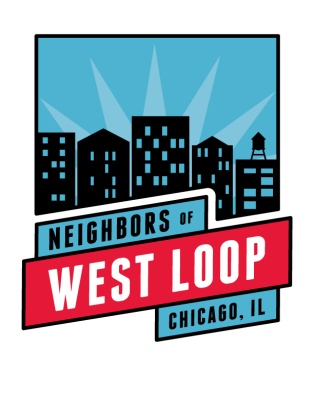 Development / ProjectQuestionnairePlease return completed questionnaire to:Please return completed questionnaire to:ProposedDevelopment / ProjectQuestionnaire42nd WardCommitteeLarry Gage, Chairperson & NOWL PresidentEmail: Larry@neighborsofwestloop.comProposedDevelopment / ProjectQuestionnaire27th WardCommitteeBob Aiken, Chairperson & NOWL Vice PresidentEmail: Bob@neighborsofwestloop.comProposedDevelopment / ProjectQuestionnaire25th WardCommitteeMatt LeTourneau, Chairperson & NOWL SecretaryEmail: Matt@neighborsofwestloop.com ProposedDevelopment / ProjectQuestionnaire28th WardCommitteeMay Toy, Chairperson & Parks Co-ChairEmail: May@neighborsofwestloop.comProposedDevelopment / ProjectQuestionnaireCompleted by:Gabriel LeahuProposedDevelopment / ProjectQuestionnaireDate Completed:10/28/2017PROJECT INFORMATION & CONTACTSPROJECT INFORMATION & CONTACTSPROJECT INFORMATION & CONTACTSProject Name:Jackson ApartmentsJackson ApartmentsProject Address:1220 W. Jackson1220 W. JacksonOwner/Developer(s):LG Development Group2234 W. North Ave.Chicago, IL 60647(224)489-6393LG Development Group2234 W. North Ave.Chicago, IL 60647(224)489-6393Architect(s):NORR325 N. LaSalleChicago, IL(312)424-2400NORR325 N. LaSalleChicago, IL(312)424-2400Attorney(s): Acosta Ezgur1030 W. ChicagoChicago, IL(312)327-3350Acosta Ezgur1030 W. ChicagoChicago, IL(312)327-3350Contractor(s):TBDTBDConsultant(s): TBDTBDMain Contact: Gabriel Leahu(773)227-2850Gabriel Leahu(773)227-2850Are there any other projects/properties within the Neighbors of the West Loop boundaries* that the Owner/Developer(s) has a financial interest? If so, please list names & addresses: * Chicago River to the east, Grand Avenue to the north, Ogden & Ashland to the west, 290 Expressway to the southAre there any other projects/properties within the Neighbors of the West Loop boundaries* that the Owner/Developer(s) has a financial interest? If so, please list names & addresses: * Chicago River to the east, Grand Avenue to the north, Ogden & Ashland to the west, 290 Expressway to the southAre there any other projects/properties within the Neighbors of the West Loop boundaries* that the Owner/Developer(s) has a financial interest? If so, please list names & addresses: * Chicago River to the east, Grand Avenue to the north, Ogden & Ashland to the west, 290 Expressway to the south111 S. Peoria111 S. Peoria111 S. PeoriaAre you seeking a rezoning, but not under a PD? NoIf Yes, do you plan to submit the development under a T-1 Application? (Chicago Zoning Code  17-13-0301)Planned DevelopmentIf the answer to the above bullet point is “No”, will you consider submitting the development under a T-1 Application?Planned DevelopmentCURRENT SITE DESCRIPTIONCURRENT SITE DESCRIPTIONCURRENT SITE DESCRIPTIONCURRENT SITE DESCRIPTIONCurrent Zoning + FAR:M1-3Site Control of property?YesTIF District, if applicable:N/APlanned Manufacturing?NoCurrent Owner:Frederick Baker, Inc.Frederick Baker, Inc.Frederick Baker, Inc.Current Use: Surface parking lot and 3 story business location for Frederick Baker Inc.Surface parking lot and 3 story business location for Frederick Baker Inc.Surface parking lot and 3 story business location for Frederick Baker Inc.Under the Current Zoning + FAR listed above, what is the tallest (measured ground to roof in feet) and highest (measured by either FAR or # of floors) structure you could build on the site?Under the Current Zoning + FAR listed above, what is the tallest (measured ground to roof in feet) and highest (measured by either FAR or # of floors) structure you could build on the site?Under the Current Zoning + FAR listed above, what is the tallest (measured ground to roof in feet) and highest (measured by either FAR or # of floors) structure you could build on the site?Under the Current Zoning + FAR listed above, what is the tallest (measured ground to roof in feet) and highest (measured by either FAR or # of floors) structure you could build on the site?There are no height restrictions in M zoned lots.3.0 FAR is currently allowed.There are no height restrictions in M zoned lots.3.0 FAR is currently allowed.There are no height restrictions in M zoned lots.3.0 FAR is currently allowed.There are no height restrictions in M zoned lots.3.0 FAR is currently allowed.Please describe the existing conditions of the site (attach site/area context photos): Please describe the existing conditions of the site (attach site/area context photos): Please describe the existing conditions of the site (attach site/area context photos): Please describe the existing conditions of the site (attach site/area context photos): Existing 3 story masonry building and surface parking lot.Existing 3 story masonry building and surface parking lot.Existing 3 story masonry building and surface parking lot.Existing 3 story masonry building and surface parking lot.DEVELOPMENT PROPOSAL DEVELOPMENT PROPOSAL DEVELOPMENT PROPOSAL DEVELOPMENT PROPOSAL Pre-Bonus FAR:Pre-Bonus FAR:5.05.0Proposed Zoning + FAR:Proposed Zoning + FAR:DX-5 with 5.95 FARDX-5 with 5.95 FARProposed Use: Proposed Use: Rental ApartmentsRental ApartmentsAre you seeking a zoning change?Are you seeking a zoning change?YesYesAre you seeking a PD/PD Amendment?Are you seeking a PD/PD Amendment?YesYes         Elective or Mandatory?         Elective or Mandatory?MandatoryMandatoryPD/PD Amendment trigger:PD/PD Amendment trigger:Unit CountUnit CountList all bonuses:List all bonuses:Neighborhood Opportunity FundNeighborhood Opportunity FundNew construction or rehab?New construction or rehab?New ConstructionNew ConstructionNumber of buildings:Number of buildings:11Land cost or value?Land cost or value?$5MM-$7MM$5MM-$7MMApproximate project budget?Approximate project budget?$30MM$30MMBuilding #1Answer or N/AAnswer or N/AHeight (to roof/parapet):115’-0”# Stories:9 + PenthouseHeight (to mech./penthouse):127’-0”# Hotel Units:0Retail (ft2):0# Condo Units:0Restaurant (ft2):0# Rental Units:166Banquet/ballroom (ft2):0# Studio Units:66Office (ft2):0Avg. ft2 of Studio Unit:416sfManufacturing (ft2):0# Convertible/Jr.1Bd Units: 0Warehouse (ft2):0Avg. ft2 of Convertible Unit:0Green space (ft2):  10,000sf# 1 Bedroom Units:94Dedicated dog run/area (ft2):N/AAvg. ft2 of 1 Bedroom Unit:670sfParking (total ft2):10,000sf# 2 Bedroom Units:6# Parking spaces (total):30Avg. ft2 of 2 Bedroom Unit:1,145sf# Deeded Parking spaces:0# 3 Bedroom Units:0# Rental Parking spaces:30Avg. ft2 of 3 Bedroom Unit:0# Public Parking spaces:0Avg. cost/ft2 – Rental units:$3.00# Loading Berths:1Avg. cost/ft2 – Condo units:N/ABuilding #2Answer or N/AAnswer or N/AHeight (to roof/parapet):# Stories:Height (to mech./penthouse):# Hotel Units:Retail (ft2):# Condo Units:Restaurant (ft2):# Rental Units:Banquet/ballroom (ft2):# Studio Units:Office (ft2):Avg. ft2 of Studio Unit:Manufacturing (ft2):# Convertible/Jr.1Bd Units: Warehouse (ft2):Avg. ft2 of Convertible Unit:Green space (ft2):  # 1 Bedroom Units:Dedicated dog run/area (ft2):Avg. ft2 of 1 Bedroom Unit:Parking (total ft2):# 2 Bedroom Units:# Parking spaces (total):Avg. ft2 of 2 Bedroom Unit:# Deeded Parking spaces:# 3 Bedroom Units:# Rental Parking spaces:Avg. ft2 of 3 Bedroom Unit:# Public Parking spaces:Avg. cost/ft2 – Rental units:# Loading Berths:Avg. cost/ft2 – Condo units:BUILDING/SITE DESIGNBUILDING/SITE DESIGNStructure Type:SteelExterior Surfaces:Glass and MasonryGarage Height:N/AParking Entrance/Exit:1 exit/entrance via Public AlleyDelivery Location:1 exit/entrance via Public AlleySetbacks (ground & upper level):Varies, see PlansLEED Certification type:Leed CertifiedGreen/sustainable features:Varies, see PlansProject Amenities:Rooftop Amenity spaceStreetscaping:New sidewalks plantingsPublic green/open space:N/ASignage:N/AExterior Lighting:TBDAdditional InformationAdditional InformationAny encroachments into the public right of way:  NoIf Yes, please describe:Seeking Financial Assistance from the City?NoIf Yes, please select all that apply:TIF assistance Land write down or negotiated saleClass LCounty Tax Abatement Program (ie., Class 6 - Industrial  or 7 - Commercial)OtherHave you met with the Chicago Department of Planning and Development regarding the project?NoIf Yes, DPD contact person:If Yes, date of last meeting:Have you met with any other Chicago City Department/Agencies regarding the proposal?NoIf Yes, please list name(s) & title(s):Regarding this project, have you meet with any other community organizations?NoIf Yes, please list organization(s)If Yes, did any organization approve the project?Did any organization raise any issues or changes requested? If so, please list issues/changes.Have you conducted a traffic study?Currently in processIf Yes, list date of study and attachIf No, do you have plans to do so?Have you conducted an airflow study?NoIf Yes, list date of study and attachIf No, do you have plans to do so?Have you conducted a shade study?Currently in processIf Yes, list date of study and attachIf No, do you have plans to do so?What is the proposed schedule for the project (i.e. next steps, planning commission, ideal break ground, time from ground breaking to completion, etc.)?What is the proposed schedule for the project (i.e. next steps, planning commission, ideal break ground, time from ground breaking to completion, etc.)?Next Steps:Meet community groupsHost community meetingsFile for DPD reviewFinish Zoning entitlements and PermitsCommence construction (roughly 9-12 months from step #1)15 month Construction durationNext Steps:Meet community groupsHost community meetingsFile for DPD reviewFinish Zoning entitlements and PermitsCommence construction (roughly 9-12 months from step #1)15 month Construction durationMay we post/publish the answers provided here on our website?Yes